Name:  _________________________Monday:  Multiple Choice Seventy million, four hundred thousand, two.  What does this number look like in standard form? 7 400 00270 400 00274 000 20070 402  What situation would best describe a negative integer?Above 0At ground level20 belowNone of the above Which is the correct answer for the following order of operation:  2 + 7 x 3 =? 27301623 Which set of numbers are prime? 4, 2, 47, 61, 2, 3, 511, 2, 3, 78, 24, 30, 9 -7             -12><=/Wednesday: The pattern rule that related the input to the output is:  Divide the input by 5, then subtract 1 Check the data in the table.  Identify any output numbers that are incorrect.   Write the pattern rule for the input.Write the pattern rule for the corrected output.The pattern continues.  Write the next 4 input and output numbers.  Use brackets to make each number sentence true: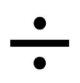  36      4 x 3 = 3 20      5 x 2 + 3 = 5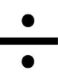 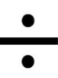 10 – 4      2 – 1 = 6 6 x 2 + 8       4 = 15Thursday:Fill in the blanks in the tables belowWrite the input ruleWrite the output ruleWrite the relationship rule for each InputOutput501021533074585011Side Length (cm)123456Perimeter (cm)612183048INPUTOUTPUT122434810